Уважаемые коллеги!Омская юридическая академия приглашает студентов высших учебных заведений принять участие в ХV международной студенческой научной конференции «Международные научные студенческие чтения», которая состоится 19 мая 2017 г. Работа конференции будет организована по следующим секциям:«Теория и история права и государства»;«Международное право и европейское право»;«Конституционное и муниципальное право»;«Трудовое право и право социального обеспечения»;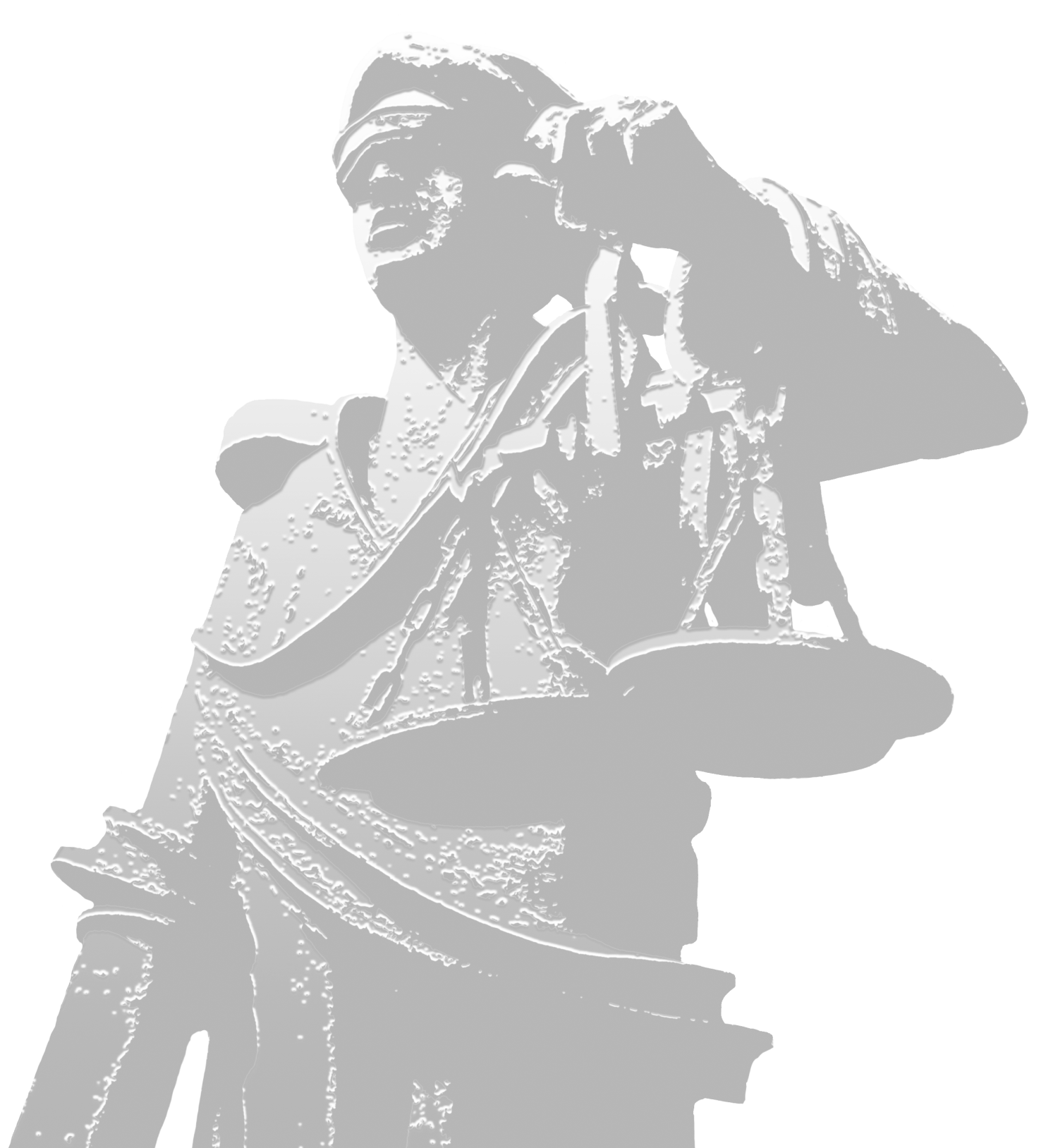 «Административное и финансовое право»;«Гражданское право, гражданский процесс»;«Уголовное право и криминология»;«Уголовный процесс и криминалистика»;«Философия»;«Социология и политология»;«Юридическая и социальная психология»;«Актуальные вопросы экономики»;«Актуальные вопросы управления»; «Лингвистика и право»;«Информационные технологии и прикладные математические методы в экономике и юриспруденции».Наименования секций могут корректироваться после получения заявок.Регистрация участников с 9 часов. Начало работы конференции в 10 часов.Программа конференции будет размещена на сайте ОмЮА 1 мая 2017 г. в разделе «Наука. Конференции» (http://www.omua.ru/science/conferences).Доклады, получившие рекомендацию к публикации, будут изданы  в сборнике по итогам конференции.НЕОБХОДИМЫЕ ДОКУМЕНТЫ И СРОКИ ИХ ПРЕДОСТАВЛЕНИЯДля участия в конференции до 3 апреля 2017 г. на адрес nauka@omua.ru с пометкой «Студенческая конференция» необходимо предоставить: заявку (заполняется на каждого автора отдельно);текст статьи.КОНТАКТЫАдрес: 644010, г. Омск, ул. Короленко, д. 12, каб. 417 (научно-исследовательский отдел). Контактный телефон: 8 (3812) 37-68-55 – начальник научно-исследовательского отделаАгеева Алена ВикторовнаE-mail: nauka@omua.ruФОРМА ЗАЯВКИ И ТРЕБОВАНИЯ К ЕЕ ОФОРМЛЕНИЮЗаявка на участие в ХV международной научной студенческой конференции «Международные научные студенческие чтения»Заявка оформляется отдельным файлом. Название файла – Ф.И.О. автора и слово «Заявка», например: Иванов И. И. Заявка.ТРЕБОВАНИЯ К ОФОРМЛЕНИЮ СТАТЕЙ(Материалы, не соответствующие указанным требованиям, 
опубликованы не будут)Объем статьи – до 3 страниц.Шрифт – Times New Roman, размер – 14, интервал – полуторный.Поля: верхнее – 2, нижнее – 2, правое – 2, левое – 3 см.По центру с полужирным выделением печатается название статьи, далее через 1 строку – инициалы и фамилия автора, курс, наименование вуза, далее через 1 строку – инициалы и фамилия, должность, место работы, ученая степень и ученое звание научного руководителя.Использованные источники оформляются в виде постраничных сносок по ГОСТ Р 7.0.5-2008.Библиографический список в конце статьи не приводится.Статья оформляется отдельным файлом. Название файла – Ф.И.О. автора и слово «Статья», например: Иванов И. И. Статья.ОБРАЗЕЦ ОФОРМЛЕНИЯ СТАТЬИУклонение от уплаты налоговИ. Иванов – студент 1 курса Омской юридической академииНаучный руководитель – П. П. Петров, доцент кафедры уголовного права и криминологии Омской юридической академии, кандидат юридических наук, доцентТекст. Текст. Текст 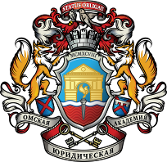 19 МАЯ 2017 г.ОМСКАЯ ЮРИДИЧЕСКАЯ АКАДЕМИЯXV МЕЖДУНАРОДНАЯ СТУДЕНЧЕСКАЯ НАУЧНАЯ 
КОНФЕРЕНЦИЯ  Фамилия, имя, отчество автора Название секцииНазвание статьиМесто учебы (полностью и сокращенное наименование)Специальность / направление подготовки, курсФамилия, имя, отчество, должность, ученая степень и ученое звание научного руководителя Почтовый адрес (с индексом) Контактный телефон E-mailФорма участияочная/заочнаяПомощь в размещении для участников из других регионовтребуется / не требуется